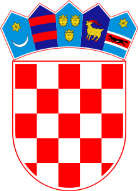 REPUBLIKA HRVATSKA	VARAŽDINSKA ŽUPANIJAOPĆINA VIDOVEC Općinsko vijećeKLASA: 604-01/22-01/03URBROJ: 2186-10-01/23-114Vidovec, 27. veljače 2023. Temeljem članka 31. Statuta Općine Vidovec (“Službeni vjesnik Varaždinske županije” broj 20/21) i članka 3. stavka 2. Odluke o stipendijama Općine Vidovec („Službeni vjesnik Varaždinske županije“, broj 107/22), Općinsko vijeće Općine Vidovec na 16. sjednici održanoj dana 27. veljače 2023. godine, donosiODLUKUo broju stipendija u školskoj/ akademskoj godini  2022./2023.Članak 1.       Ovom Odlukom utvrđuje se broj stipendija koje će se dodijeliti učenicima srednjih škola i studentima u školskoj/akademskoj godini 2022./2023., temeljem provedenog natječaja za dodjelu stipendija te sukladno kriterijima iz Odluke o stipendijama Općine Vidovec („Službeni vjesnik Varaždinske županije“ broj 107/22) i konačnoj Listi kandidata za dodjelu stipendija koju je sastavilo i predložilo Povjerenstvo za dodjelu stipendija.Članak 2.Izrazi koji se koriste u ovoj Odluci, a koji imaju rodno značenje, bez obzira na to jesu li korišteni u muškom ili ženskom rodu, obuhvaćaju na jednak način i muški i ženski rod.Članak 3.U školskoj/akademskoj godini 2022./2023. dodijeliti će se ukupno 86 stipendije prema kategorijama kako slijedi:- 14 stipendija za nadarene studente- 50 stipendija za nadarene učenike- 6 stipendija za učenike po socijalnom kriteriju- 3 stipendije studentima koji se školuju za deficitarna zanimanja- 13 stipendija učenicima koji se školuju za deficitarna zanimanja.Članak 4.Stipendije iz članka 3. ove Odluke dodjeljuju se u iznosima utvrđenim člankom 4. Odluke o stipendijama Općine Vidovec („Službeni vjesnik Varaždinske županije“ broj 107/22), i to:Stipendija za studente odobrava se za jednu akademsku godinu, a isplaćuje se počevši od listopada 2022. godine do srpnja 2023. godine.Stipendija za učenike odobrava se za jednu školsku godinu, a isplaćuje se počevši od rujna 2022. godine do lipnja 2023. godine.Sredstva za dodjelu stipendija osiguravaju se u Proračunu Općine Vidovec.Članak 5.      Ova Odluka stupa na snagu osmog dana od dana objave u „Službenom vjesniku Varaždinske županije“.OPĆINSKO VIJEĆE OPĆINE VIDOVECPREDSJEDNIK                                                                                                           Krunoslav BistrovićUčenicima srednjih škola koji su polaznici obrazovnih ustanova na području Varaždinske i Međimurske županije40,00 euraUčenicima srednjih škola koji su polaznici obrazovnih ustanova izvan Varaždinske i Međimurske županije40,00 euraUčenicima srednjih škola koji su polaznici obrazovnih ustanova sa sjedištem u inozemstvu40,00 euraStudentima polaznicima visokih učilišta sa sjedištem na području Varaždinske i Međimurske županije65,00 euraStudentima polaznicima visokih učilišta sa sjedištem izvan Varaždinske i Međimurske županije85,00 euraStudentima polaznicima visokih učilišta sa sjedištem u inozemstvu90,00 eura